Publicado en  el 23/09/2016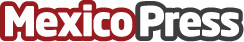 Wacom Intuos 3D lo nuevo para impresiones 3DWacom lanza al mercado el nuevo aparato para poder imprimir en 3D, una pen tablet que ayuda al diseño e impresión de maquetas y proyectos que se tengan en cuenta para diferentes objetivos. Solamente se tiene que conectar a la PC para ser conexión con los proyectos que se debe de imprimir, un aparato con varias herramientas que hacen una ampliación de proyectosDatos de contacto:Nota de prensa publicada en: https://www.mexicopress.com.mx/wacom-intuos-3d-lo-nuevo-para-impresiones-3d Categorías: Hardware Entretenimiento Software http://www.mexicopress.com.mx